浙江工商大学2022年高水平运动员招生简章浙江工商大学坐落于浙江省会城市杭州，前身是创建于1911年的杭州中等商业学堂，1980年经国务院批准成立杭州商学院，2004年经教育部批准更名为浙江工商大学，2015年，学校被确定为浙江省人民政府、商务部和教育部共建大学。 2017年，学校被确定为浙江省重点建设大学。学校拥有管理学、经济学、工学、文学、法学、理学、历史学、哲学、艺术学等9大学科，拥有博士学位、硕士学位、学士学位授予权，硕士专业学位授予权，外国留学生、港澳台学生招生权。为选拔高水平学生运动员，进一步推动我校竞技体育运动，繁荣校园体育文化。2022年我校将继续面向全国招收高水平运动员。按照教育部招收高水平运动员工作的有关文件精神，结合我校实际，特制定2022年浙江工商大学高水平运动员招生简章。一、招生项目与计划1.招生项目：女子篮球、男子足球、女子足球。2.招生人数：不超过27名，以上均为本科层次考生；各项目具体招收人数根据我校运动队建设需要、考生报考情况，以及实际测试成绩来确定。3.招生范围：我校有高考招生计划省（直辖市、自治区）的文史/历史、理工/物理、综合类考生（2022年我校在浙江、北京、天津、上海、重庆、江苏、山东、安徽、江西、福建、海南、广东、广西、云南、四川、甘肃、宁夏、湖南、湖北、河南、山西、黑龙江、吉林、辽宁、河北、贵州、青海、新疆等地区有高考招生计划）。具体招生计划请参考浙江工商大学2022年招生简章及2022年招生主管部门公布计划。二、报考条件及标准符合普通高校年度招生工作规定的报名要求且具备第2、第3条件之一者方可报考：女子篮球：招生小项及人数：2.高级中等教育学校毕业，获得国家二级运动员证书且高中阶段在省级（含）比赛中获得集体项目前六名的主力队员。3.具有高级中等教育毕业同等学力，获得国家一级运动员（含）以上证书；或近三年内在全国（教育部，体育总局）正式集体项目比赛中获得前八名的主力队员。凡以同等学历报考的考生必须由当地教育主管部门提供与高级中等教育相当的学习证明和成绩单。未经资格认定的同等学历考生不得报考。（1）参加高水平运动队测试的考生应参加其户口所在地省级高招办统一组织的2022年高考报名，获得高考报名号(14位)。（2）按照教育部有关做好高水平运动队试点高校有关文化课考试工作的通知等要求，自2018年起高水平运动队试点高校不再为一级(含)以上运动员考生单独组织文化课考试，有关考生需参加国家体育总局统一组织的运动训练、武术与民族传统体育专业单独招生文化课考试。4.考生所获等级证书及比赛获奖限5人制篮球或3人制篮球比赛。不招收入学前曾在职业比赛秩序册上球员报名表或预备队球员报名表上的球员；不招收注册过职业篮球运动员资格的球员。男子足球（仅限11人制足球）：1.招生小项及人数：2.高级中等教育学校毕业，获得国家二级运动员证书或具有高级中等教育毕业同等学力，且在高中阶段获得省级比赛前三名或全国比赛前十二名（教育或体育部门组织正式比赛）；或获得国家一级运动员（含）以上证书，且在高中阶段获得省级比赛前三名或全国比赛前十二名（教育或体育部门组织正式比赛）；或近三年内在全国（教育或体育部门组织正式比赛）正式集体项目比赛中获得前八名的主力队员。凡以同等学历报考的考生必须由当地教育主管部门提供与高级中等教育相当的学习证明和成绩单。未经资格认定的同等学历考生不得报考。（1）参加高水平运动队测试的考生应参加其户口所在地省级高招办统一组织的2022年高考报名，获得高考报名号(14位)。（2）按照教育部有关做好高水平运动队试点高校有关文化课考试工作的通知等要求，自2018年起高水平运动队试点高校不再为一级(含)以上运动员考生单独组织文化课考试，有关考生需参加国家体育总局统一组织的运动训练、武术与民族传统体育专业单独招生文化课考试。3.考生所获等级证书及比赛获奖仅限11人制比赛。不招收入学前曾在中超、中甲、中乙秩序册上球员报名表或预备队球员报名表上的球员；不招收注册过职业足球运动员资格的球员。女子足球：1.招生小项及人数：2.高级中等教育学校毕业，获得国家二级运动员证书且高中阶段在省级（含）比赛中获得集体项目前三名或全国前十二名的主力队员。3.具有高级中等教育毕业同等学力，获得国家一级运动员（含）以上证书；或近三年内在全国（教育或体育部门组织正式比赛）正式集体项目比赛中获得前八名的主力队员。凡以同等学历报考的考生必须由当地教育主管部门提供与高级中等教育相当的学习证明和成绩单。未经资格认定的同等学历考生不得报考。（1）参加高水平运动队测试的考生应参加其户口所在地省级高招办统一组织的2022年高考报名，获得高考报名号(14位)。（2）按照教育部有关做好高水平运动队试点高校有关文化课考试工作的通知等要求，自2018年起高水平运动队试点高校不再为一级(含)以上运动员考生单独组织文化课考试，有关考生需参加国家体育总局统一组织的运动训练、武术与民族传统体育专业单独招生文化课考试。4.考生所获等级证书及比赛获奖仅限11人制比赛。不招收入学前曾在女超、女甲、女乙秩序册上球员报名表或预备队球员报名表上的球员；不招收注册过职业足球运动员资格的球员。三、报名时间与程序1.报名时间：即日起至2022年2月28日。2.报名方式：我校高水平招生报名采用网上报名方式。考生应在2022年2月28日前登录网站： https://zjgsu.zj3v1t.cn/进行网上报名。进入报名系统后，根据系统提示，按要求认真、如实、完整填写基本情况及志愿管理信息。3.报名材料要求：（1）凡报考我校高水平女篮的考生需同时将纸质报名材料于2022年2月28日前（以当地邮戳为准）用特快专递（EMS）寄至：浙江工商大学体育工作部办公室何璐琳老师收（浙江省杭州市下沙高教园区学正街18号,邮编：310018），逾期或材料不全者不予受理并视为报考无效（只接受邮政特快专递即EMS，请勿使用其他快递公司快递）。同时请在快递信封右上角以醒目粗笔注明“高水平运动队报名+报名号后四位”字样。凡报考我校高水平男子足球、女子足球的考生，在我校招生网报名的同时，需在国家指定网络系统报名。在国家专项考试成绩公布后（具体时间由我校另行通知），由本人到我校接受反兴奋剂宣教、当场签订相关承诺书、上交所有报名材料、带原件以进行现场确认与查验。如遇疫情原因，以学校通知为准。（2）需要特快专递（EMS）的纸质报名材料包含（限女篮高水平运动员考生）：①网上报名表打印件；②考生本人身份证复印件或户籍证明复印件；③高中学历证明或高中毕业证复印件（须经所在中学签署审核意见并加盖学校公章）；具有高中同等学历的考生，须提供与高中教育相当的学习证明和成绩等证明材料；④运动员等级证书复印件；⑤与运动员等级证书上比赛项目相一致的获奖证书（运动成绩）、比赛秩序册复印件（二级运动员获奖证书有效期为2019年3月—2022年3月）。⑥由校级或校级以上教育（体育）主管行政部门出具的主力阵容队员证明（以本校版本为准，参照附件）。上述申请材料均不退还，请考生注意保存相关材料原件。（注：①考生的运动员技术等级证书以国家体育总局“运动员技术等级综合查询系统”公示的信息为准，查询信息与实际等级证书信息不符的，或未能查到相关信息的考生不予报考。②考生所持本人运动员技术等级证书中的运动项目必须与我校招生的运动项目一致。③所有参加选拔测试的考生须诚信，如有弄虚作假，一经发现取消其参加测试的资格或测试成绩。）4.审核与初选：根据高水平女篮的考生报名人数、运动水平以及考生的学习情况等方面，由纪委监督，组织报名材料审核小组对申请者进行审核与初选，并将于2022年3月10日前在浙江工商大学本科招生信息网公布符合我校高水平女篮考试资格考生名单。（2）报考我校高水平男子足球、女子足球的考生，在国家专项考试成绩公布后，根据报名人数、运动水平以及考生的学习情况等方面，由纪委监督，组织报名材料审核小组对申请者进行审核与初选，并在浙江工商大学本科招生信息网公布符合我校录取资格考生名单。四、专项技能与文化水平测试1.报考男子足球，女子足球的考生需根据教育部关于做好普通高校特殊类型招生工作通知等有关文件要求报名参加教育部及体育总局相关测试。我校不再组织足球项目校内考试。男子足球，女子足球测试办法与标准以教育部及体育总局公布为准。2.报考女子篮球考生需参加我校组织的专项技能测试。3.篮球测试办法与标准见附件。4.报到时间：(1)参加高水平女篮初审合格准予测试的考生于2022年3月18日12:30-16:30到浙江工商大学体育馆四楼体育工作部办公室办理报到手续（逾期不予受理）。报到时须严格遵守学校和杭州市相关疫情规定，带所有报名材料原件以进行现场确认与查验。报到时，还应接受反兴奋剂宣教、当场签订相关承诺书。需要签订的承诺书包含《诚信考试承诺书》、《反兴奋剂承诺书》和《浙江工商大学高水平运动队员争创“双优”承诺书》。未签定承诺书者，在后期公示、录取阶段一律视为本人放弃录取资格。如遇疫情原因，以学校通知为准。(2)报考我校高水平男子足球、女子足球的考生，在国家专项考试成绩公布后（具体时间由我校另行通知），由本人到我校接受反兴奋剂宣教、当场签订相关承诺书、上交所有报名材料复印件、带原件以进行现场确认与查验。需要签订的承诺书包含《诚信考试承诺书》、《反兴奋剂承诺书》和《浙江工商大学高水平运动队员争创“双优”承诺书》。未签定承诺书或未上交纸质报名材料者，在后期公示、录取阶段一律视为本人放弃录取资格。如遇疫情原因，以学校通知为准。5.女篮专项测试时间:2022年3月19日（具体项目测试时间与地点于报到时通知）。6.招生考试费：140元，在办理报到手续时缴纳。五、录取1.凡报考我校高水平女子篮球的考生均须参加我校组织的体育专项技能测试，但不能代替各省（直辖市、自治区）招生部门组织的体育技能测试。若考生所在省（直辖市、自治区）统一组织高水平运动员体育专项技能测试，考生须参加统一测试，成绩合格者才能作为我校高水平运动员入围人选。男子足球，女子足球项目根据教育部要求参加相关测试。按教育部要求，及本校实际情况择优录取。2.被我校确认拟录取的高水平运动员须与学校签订有关承诺书。 　 3.我校将根据考生的技能水平、招生计划等，择优确定拟招收高水平运动员资格名单，在我校招生信息网公示（男子足球、女子足球（11人制）根据考生专项测试成绩（全国统测成绩）总体情况，划定专业测试资格线，专项测试分低于50分将不给予公示。并按规定报考生所在省（直辖市、自治区）省级招生部门和教育部“阳光高考”平台核准、备案和公示。入围我校拟录取名单，并在阳光高考平台公示的考生，如自愿放弃被录取资格，并出具书面或其它有效证明，其名额则由名单内考生顺次替补。4.根据教育部的有关规定，确认入围我校的高水平女子篮球、男子足球、女子足球运动员（二级），须参加全国文化课高考。高考文化成绩达到考生所在省（直辖市、自治区）本科第二批次录取控制分数线，经所在地省级招生部门核准，我校将根据其专项成绩、高考文化成绩综合考虑，择优录取。少数体育专项测试成绩特别突出，文化成绩达到本科第二批次录取控制分数线65%（如考生数超过我校计划数，则按专项成绩、高考文化课成绩综合考虑，择优选择），由我校提出申请，报考生所在地省级招生部门批准后方可录取（注：按照教育部有关规定，对于合并本科批次或者高考改革的省份按省级招生考试机构划定的高水平运动队参考录取控制分数线执行）。5.获得一级运动员、运动健将和国际健将称号之一的考生，可申请参加全国统一组织的文化课考试，成绩合格者，经考生所在地省级招生部门核准后可免于参加全国普通高校招生统一考试，我校将根据专项成绩、文化成绩综合考虑，择优录取。6.我校将在学校招生信息网及时发布招收高水平运动员的有关通知和信息，请留意关注并配合做好有关个人信息的采集工作。凡未如期按照我校要求办理有关事项或有关个人信息提供不准确而产生的影响录取等问题均由考生负责。六、联系办法学校地址：浙江省杭州市下沙高教园区学正街18号　邮编：310018　电话：0571－28008635、28008661、28008669    (请在周一至周五，上午9：00-11：30，下午2：30-5：00联系咨询)学校网址：http://www.zjsu.edu.cn招生信息网网址：http://zhaoban.zjsu.edu.cn电子邮箱：zhaoban@zjsu.edu.cn七、附则1.新生入学后，我校将进行全面复查，若复查发现不符合条件或弄虚作假者，将取消入学资格。2.学校严格执行浙江省物价局、财政厅、教育厅统一规定的收费标准，具体实施按《浙江工商大学学分制收费办法》执行。3.学校纪检监察部门对招生录取工作全过程进行监督，监督电话：0571－28877065,录取期间监督电话将在学校招生信息网另行公布。本简章由浙江工商大学招生办公室负责解释。如教育部、各省（直辖市、自治区）招收高水平运动员政策有新的变化，则以教育部、省级招生部门颁布的文件为准。附件：1.浙江工商大学2022年高水平篮球测试项目2.浙江工商大学高水平运动队招生考试主力上场队员及考试资格类型证明附件1：浙江工商大学高水平篮球测试项目及评分标准一、身体素质部分（15分）要求:单脚起跳助跑摸高（15分），以绝对摸高值计分，见评分表。二、基本技术部分（一）半场左右手运球上篮（15分），要求：共完成四个上篮，以最终返回起点的完成速度快慢计分，见下图与篮球评分表。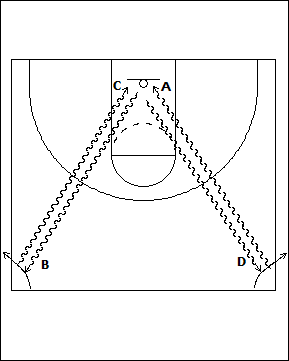 （二）一分钟投篮（20分）  要求：1.在一分钟之内自投自抢，每人2次机会，以命中次数最高一次成绩计分。2.投篮区域：以端线的中点为圆心，以罚球线距离为半径画圆。见下图与评分表。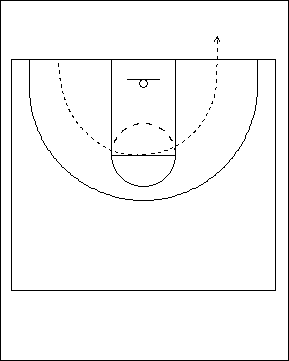 三、实战部分（50分）比赛采用四节制，每人上场均不少于1节，不超过3节。主要从防守能力（20分）、进攻能力（15分）和战术意识（15分）进行评定。分好、中、一般、差四个等级，评分标准如下表：浙江工商大学高水平女篮测试评分表附件2浙江工商大学2022年高水平（女篮）运动队招生考试主力上场队员及考试资格类型证明证明单位公章：日期：    年    月    日附件2浙江工商大学2022年高水平（男足）运动队招生考试主力上场队员及考试资格类型证明证明单位公章：日期：    年    月    日附件2浙江工商大学2022年高水平（女足）运动队招生考试主力上场队员及考试资格类型证明证明单位公章：日期：    年    月    日场上位置招生人数（共5人）中锋0—2前锋0—1后卫0—2场上位置招生人数（共11人）中后卫0—4中锋0—1边锋0—1后腰0—2边前卫0—1前腰0—2场上位置招生人数守门员0—1其它位置0—10实战内容好中一般差防守能力20~17分16~14分13~11分10分及以下进攻能力15~13分12~10分9~7分6分及以下战术意识15~13分12~10分9~7分6分及以下助跑摸高助跑摸高投篮投篮运球上篮运球上篮女(m)分值女(中)分值女(s)分值2.8515102029〞5152.841330〞132.831191830〞5112.82931〞92.81881631〞572.80771432〞52.79661232〞542.77551033〞32.754482.7233633〞522.682242.6411234〞1考生姓名考生身份证号考生所在运动队名称（中学）场上位置（请以√单选位置）前锋、中锋、后卫考生在该队服役时间是否职业注册申请资格类型（请收√单选）单独招生考试     全国普通高校招生统一考试单独招生考试     全国普通高校招生统一考试单独招生考试     全国普通高校招生统一考试请在此栏从考生上场情况、首发情况、上场时间（至少应包含考生所提供获奖证明材料中的赛事情况）等方面简述考生是主力上场队员的原因：请在此栏从考生上场情况、首发情况、上场时间（至少应包含考生所提供获奖证明材料中的赛事情况）等方面简述考生是主力上场队员的原因：请在此栏从考生上场情况、首发情况、上场时间（至少应包含考生所提供获奖证明材料中的赛事情况）等方面简述考生是主力上场队员的原因：请在此栏从考生上场情况、首发情况、上场时间（至少应包含考生所提供获奖证明材料中的赛事情况）等方面简述考生是主力上场队员的原因：教练员（签字）教练员联系方式考生（签字）考生本人承诺参加过符合我校要求的正式比赛，且在单一赛事中不少于3场次首发。考生本人承诺参加过符合我校要求的正式比赛，且在单一赛事中不少于3场次首发。考生姓名考生身份证号考生所在运动队名称（中学）场上位置（请以√单选位置）中后卫、 中锋、边锋、   后腰、边前卫、 前腰考生在该队服役时间是否职业注册申请资格类型（请收√单选）单独招生考试     全国普通高校招生统一考试单独招生考试     全国普通高校招生统一考试单独招生考试     全国普通高校招生统一考试请在此栏从考生上场情况、首发情况、上场时间（至少应包含考生所提供获奖证明材料中的赛事情况）等方面简述考生是主力上场队员的原因：请在此栏从考生上场情况、首发情况、上场时间（至少应包含考生所提供获奖证明材料中的赛事情况）等方面简述考生是主力上场队员的原因：请在此栏从考生上场情况、首发情况、上场时间（至少应包含考生所提供获奖证明材料中的赛事情况）等方面简述考生是主力上场队员的原因：请在此栏从考生上场情况、首发情况、上场时间（至少应包含考生所提供获奖证明材料中的赛事情况）等方面简述考生是主力上场队员的原因：教练员（签字）教练员联系方式考生（签字）考生本人承诺参加过符合我校要求的正式比赛，且在单一赛事中不少于3场次首发。考生本人承诺参加过符合我校要求的正式比赛，且在单一赛事中不少于3场次首发。考生姓名考生身份证号考生所在运动队名称（中学）场上位置（请以√单选位置）守门员、其它位置考生在该队服役时间是否职业注册申请资格类型（请收√单选）单独招生考试     全国普通高校招生统一考试单独招生考试     全国普通高校招生统一考试单独招生考试     全国普通高校招生统一考试请在此栏从考生上场情况、首发情况、上场时间（至少应包含考生所提供获奖证明材料中的赛事情况）等方面简述考生是主力上场队员的原因：请在此栏从考生上场情况、首发情况、上场时间（至少应包含考生所提供获奖证明材料中的赛事情况）等方面简述考生是主力上场队员的原因：请在此栏从考生上场情况、首发情况、上场时间（至少应包含考生所提供获奖证明材料中的赛事情况）等方面简述考生是主力上场队员的原因：请在此栏从考生上场情况、首发情况、上场时间（至少应包含考生所提供获奖证明材料中的赛事情况）等方面简述考生是主力上场队员的原因：教练员（签字）教练员联系方式考生（签字）考生本人承诺参加过符合我校要求的正式比赛，且在单一赛事中不少于3场次首发。考生本人承诺参加过符合我校要求的正式比赛，且在单一赛事中不少于3场次首发。